                                        Ministero dell’Istruzione    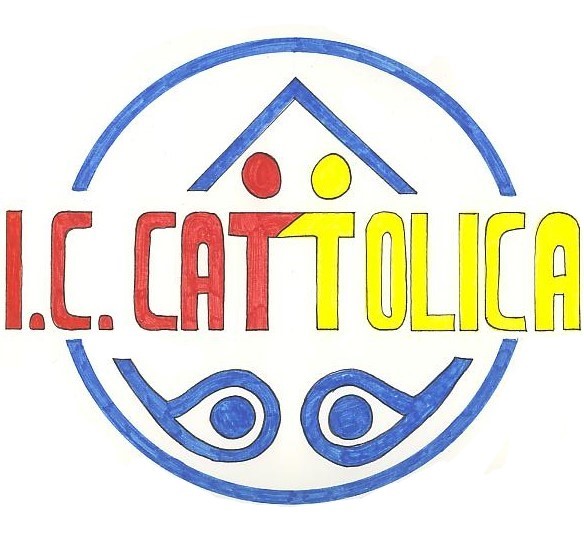 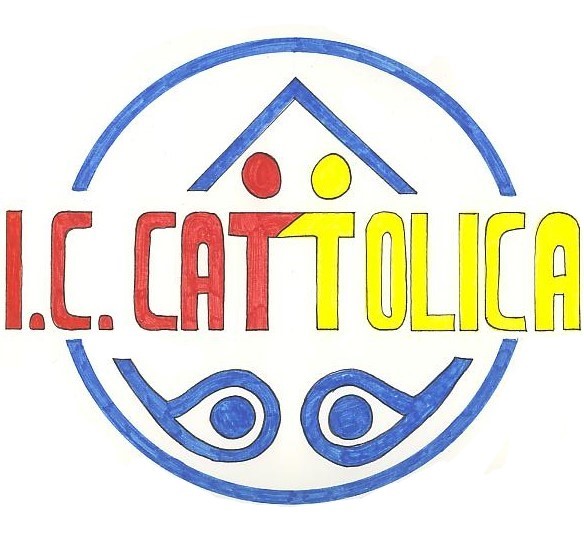 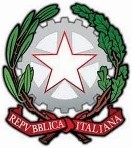 Istituto Comprensivo CattolicaVia del Partigiano, 10 Cattolica (RN) – tel. 0541962727email rnic804005@istruzione.it pec rnic804005@pec.istruzione.it sito web: www.iccattolica.edu.itC.F. 91069700408 – CODICE MECCANOGRAFICO RNIC804005 - CODICE UNIVOCO FATTURAZIONE ELETTRONICA: UFVGOD  SCHEDA PROGETTAZIONE A.S. 20…/20…Titolo/Denominazione del progettoDocente/i referente/i del progettoAltri docenti coinvoltiDestinatariPTOF – sezione descrittivaArea generale (barrare la/le casella/e)Area specifica (barrare la casella)Finalità ed obiettivi misurabili che si intendono perseguire (compilare dove è necessario)Scansione operativa del progettoTempi Esperienze che si vogliono attivare Prodotto finale che si intende realizzareMetodologiaModalità organizzativa (classe intera/gruppi della stessa classe/gruppi di classi diverse/gruppi a classi aperte)Risorse umaneModalità di documentazione/disseminazioneModalità di ValutazioneCOMPENSI RICHIESTI PER ATTIVITÀ EXTRACURRICULARICompensi per attività di Non insegnamentoCompensi per attività di InsegnamentoCompensi personale ATACompensi esperti esterni*Si chiarisce che, per esigenze amministrative, qualora la richiesta dell’esperto esterno non sia stata prevista al momento della presentazione del progetto, non sarà possibile aggiungerla in itinere.Impegno economico di beni e servizi**aggiungere righe se necessarioLaboratori da utilizzareAltroData							Il Responsabile/Referente del ProgettoParte riservata all’UfficioOrdine di Scuola PlessoClasse/SezioneTotale alunniCittadinanza attiva e democraticaSostenibilità ambientaleInclusione e accoglienza delle diversitàInnovazione tecnologicaAbilità linguistiche (lingua, lettura)Abilità logico matematicheLingue straniereSportPrevenzione disagio e inclusioneAbilità espressive (arte, teatro, musica, cinema)Educazione alla convivenza civileOrientamento, accoglienza, continuitàCompetenze europee (maggio 2018)Traguardi di competenzaAbilità/conoscenze1. Competenza alfabetica funzionale2. Competenza multilinguistica3. Competenze matematiche e competenze in scienza e tecnologie4. Competenza digitale5. Competenza personale, sociale e capacità di imparare ad imparare6. Competenza sociale e civica in materia di cittadinanza7. Competenza imprenditoriale8. Competenza in materia di consapevolezza ed espressione culturaliDiscipline coinvolte PeriodoAttività da svolgereAttività da svolgereAttività da svolgereAttività da svolgereAttività da svolgereAttività da svolgerecurriculareExtra curriculareGiorno:Ora: Docenti coinvoltiDocenti coinvoltiDocenti coinvoltiEsperti Esterni e Competenza ProfessionaleEsperti Esterni e Competenza ProfessionaleEsperti Esterni e Competenza ProfessionalePersonale ATAPersonale ATAPersonale ATAUnità n.Ore cad. n.Tot. Ore n.NominativiUnità n.Ore cad. n.Tot. Ore n.NominativiUnità n.Ore cad. n.Tot. Ore n.NominativiUnità n.Ore cad. n.Tot. Ore n.Imp. orario presunto €NominativiBeni/ServiziCostoPeriodo (specificare se per tutto l’anno/giorno o mese specifico)Cancelleria (es.)Fotocopie (es.)Teatro (es.)ScuolabusMacroProgetto del Progr. Anno …..(Aggregato/ Voce/Descrizione)ITER PROCEDURALEITER PROCEDURALEITER PROCEDURALEITER PROCEDURALENUMERODATAEstremi delib. di proposta Collegio docenti-Cons. classe….Estremi delib. di proposta Collegio docenti-Cons. classe….Estremi delib. di proposta Collegio docenti-Cons. classe….Estremi delib. di proposta Collegio docenti-Cons. classe….Estremi delibera di elaborazione (Collegio docenti)Estremi delibera di elaborazione (Collegio docenti)Estremi delibera di elaborazione (Collegio docenti)Estremi delibera di elaborazione (Collegio docenti)Estremi delibera di adozione Consiglio di IstitutoEstremi delibera di adozione Consiglio di IstitutoEstremi delibera di adozione Consiglio di IstitutoEstremi delibera di adozione Consiglio di IstitutoAltra procedura:Altra procedura:Altra procedura:Altra procedura:Altra procedura:Altra procedura: